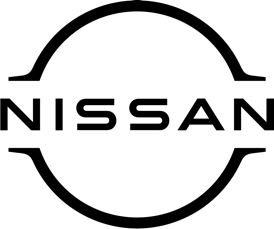 Press releaseFor immediate releaseBritish-built Nissan Qashqai confirmed 
as UK’s best-selling new car of 2022The Nissan Qashqai is officially the UK’s favourite car of 2022, and the first British-built model to top the annual sales charts for 24 years.Figures released by industry body the Society of Motor Manufacturers & Traders have confirmed that the home-grown Qashqai – available to test-drive and order at [DEALERSHIP NAME HERE] – was the nation’s best-selling car of the last 12 months.A total of 42,704 new Qashqais were driven off dealership forecourts across the UK in 2022 and the figure for December alone stood at an impressive 3,506.To celebrate the achievement, an exclusive gold-wrapped Qashqai was created in honour of the 7,000 Nissan employees from around the UK who have contributed to its success.Andrew Humberstone, managing director of Nissan Motor (GB) Ltd, said: ‘‘This is a landmark moment for a landmark car and it’s great to see how the latest-generation Qashqai has struck a chord with car buyers here in the UK.“We’re absolutely thrilled to see this car’s increasing success over the last 16 years, and it’s a fitting tribute to the skills and talents of Nissan’s excellent design, engineering, production and dealership teams all around the UK.”Three generations of Qashqai have been available in the UK since it was first launched in 2007, all of which have regularly appeared among individual months’ best-seller lists. However, this is the first time it’s been the year’s best-selling car overall, and the first time a Nissan has topped the annual sales charts.Built at Nissan’s Sunderland plant, Qashqai is at the heart of a manufacturing operation that is fast becoming a blueprint for future UK automotive production.  The latest-generation Qashqai is the first model in Europe to be equipped with Nissan’s unique e-POWER technology, which delivers the exciting sensation of driving an electric car without the need to plug in and recharge. It’s unique technology that’s perfect for car buyers looking for lower emission motoring, but who aren’t quite ready to embrace fully electric vehicles. For more information on Qashqai or any of the other great cars in the Nissan range, contact [DEALERSHIP NAME AND CONTACT DETAILS].-ends-Nissan Dealer PR: 07309 740052